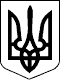 УКРАЇНАКОРЮКІВСЬКА МІСЬКА РАДАЧЕРНІГІВСЬКА ОБЛАСТЬВИКОНАВЧИЙ КОМІТЕТРОЗПОРЯДЖЕННЯ29   серпня   2016 року      № 40                                                      м. КорюківкаПро призначення позачергової дев’ятої сесії міської ради сьомого скликання	Відповідно до ст. 10 Регламенту Корюківської міської ради, до статті 46 Закону України «Про місцеве самоврядування в Україні»:1. Скликати позачергову  дев’яту  сесію міської ради сьомого скликання                           31   серпня   2016 року на 15.00 годину.2.   На розгляд сесії винести питання:-	Про схвалення  проекту рішення  міської  ради «Про добровільне  об’єднання  територіальних громад».Міський голова                                                                        І.В.Матюха